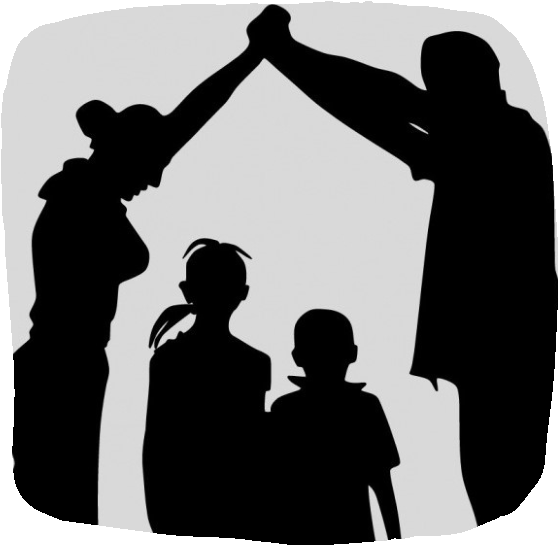 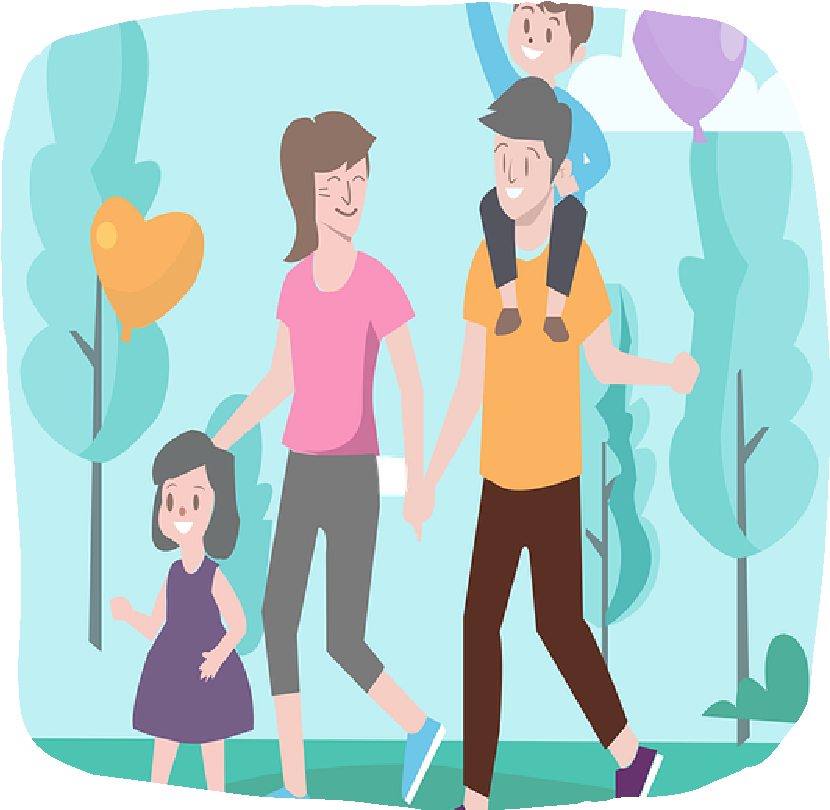 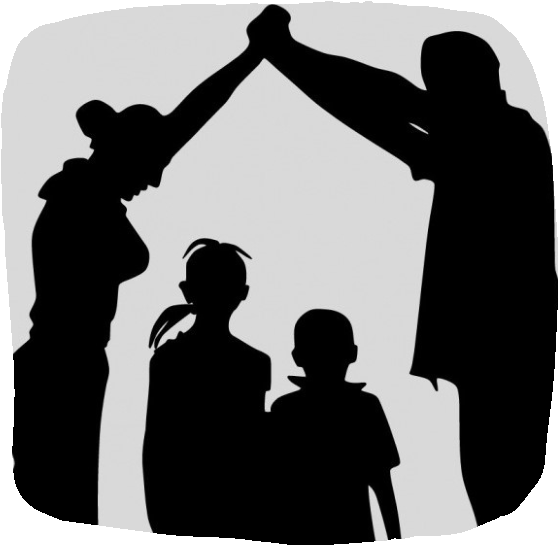 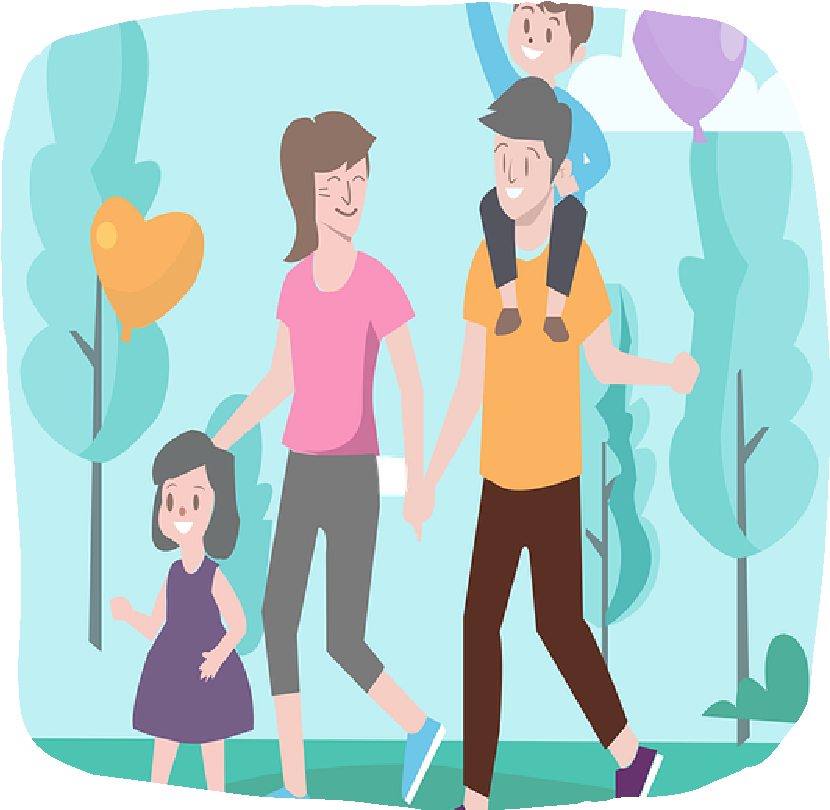 AKRAN ZORBALIĞI NEDİR?Çocuğun veya ergenin kendi yaş grubundaki diğer kişi veya kişilere karşı olan fiziksel, sözel veya ilişkisel saldırganlık davranışlarının tümü akran zorbalığı olarak tanımlanır. Bir kişi tarafından uygulanabileceği 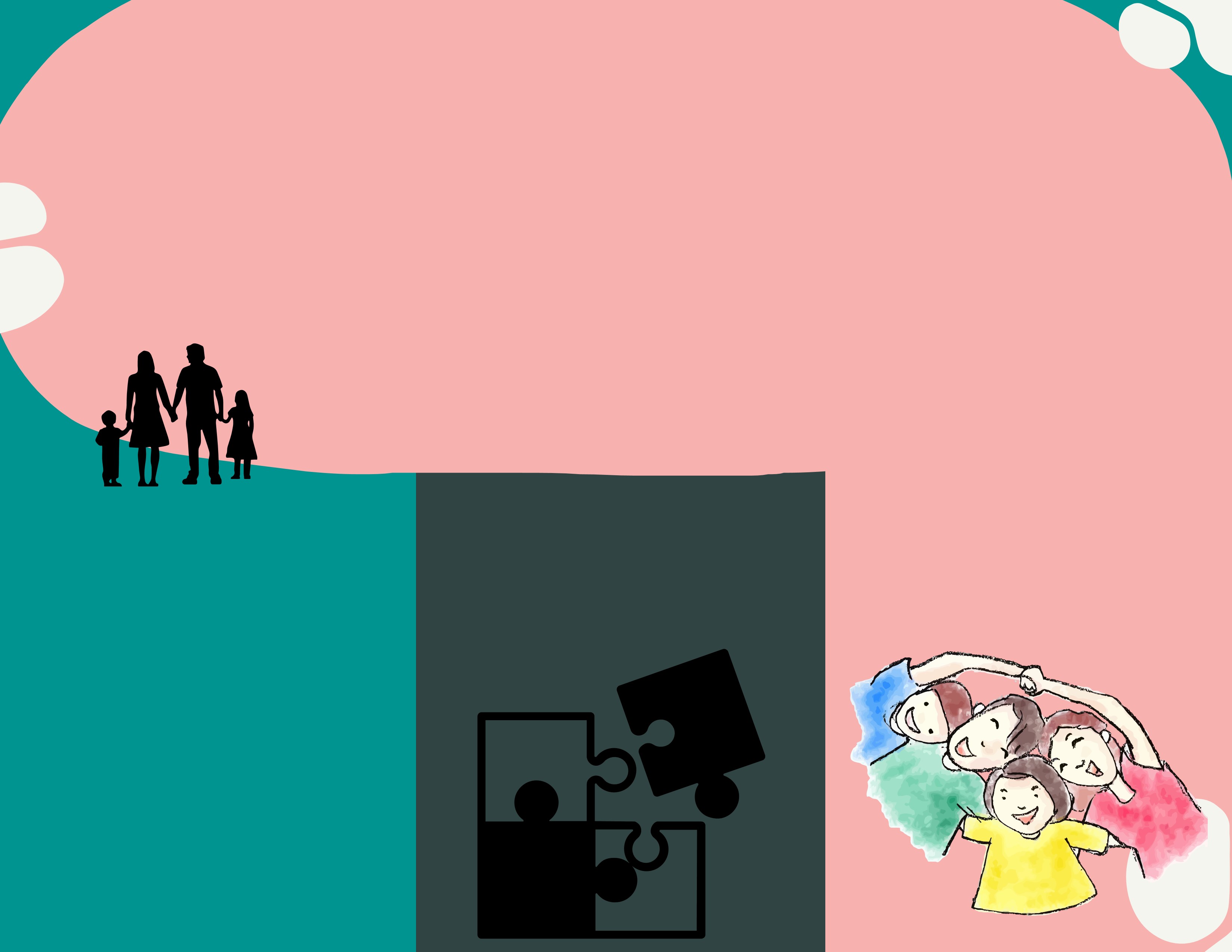 gibi bir grup tarafından da bir kişiye şeklinde görülebilir.AKRAN ZORBALIĞI TÜRLERİ   Fiziksel Zorbalık    Sözlü Zorbalık    Sosyal Zorbalık    Siber ZorbalıkZORBALIĞA MARUZ KALAN ÇOCUKLARDA GÖRÜLEN SORUNLAR:Uyku Sorunları  Geceler Altını Islatma Depresyon Okul FobisiDers Başarısında Düşme Konsantrasyon Kaybı  Güvensizlik Ve İçineKapanıklık Ders İç Uyumsuzluk Depresyon  Konsantrasyon KaybıZORBALIK DAVRANIŞI GÖSTEREN ÖĞRENCİLERİN ORTAK ÖZELLİKLERİ: Empati kurma yeteneği gelişmemiş tir. Sosyal becerilerde ve ilişki kurma biçimlerinde yetersizlikler olabilir. Saldırgan ve dürtüsel yapıya sahiptir, erkeklerde fiziksel üstünlük de eşlik edebilir. Olumsuz arkadaş çevresi edinir. Zararlı alışkanlıklara yatkındır. • Genellikle, okul başarılarında problemler görülebilir. Çevre tarafından kabul görmeyen davranışlara sahiptir.ZORBALIĞI ÖNLEMEDE VELİLERİNROLÜ Zorba ve kurban olan öğrencilerin ailelerin çocukları ile empati durumu tartışmak yerine duygularını ve hissetiklerini kurması ve çocukların anlamaya çalışması, • Çocuğu zorbalığa karışan ailenin öncelikle çocuğunu dikkatle dinlemesi,Çocuğuna nasıl yardım edebileceği üzerinde düşünmesi ,Okul aile iş birliği yapması,• Olanak varsa okul dışı uzmanlardan da destek alarak çözüm üretmede işbirliği yaklaşımları kullanması önerilmektedir.